Pest, 15. Febr. 2016.Tisztelt Igazgató Úr!Levelem czélja, hogy az Ön számára felajánljam művem, a Csongor ’s Tünde színházban való megrendezésének jogát, továbbá tudassam ’s részletezzem a’ darab létrehozásához való elképzeléseimet.Művemet aktuálisnak tekintem minden korban, mivel az emberi lét egyik alapvető problémáját feszegeti, azaz a boldogság elérésének czélját. ehhez pedig szorosan kötődik a szerelemért való küzdés is. Központba kerül még a’ hűség kérdése is, ami romló világunkban egyre ritkább. Megfigyeltem, hogy a’ jólét érdekében az emberek éjt nappallá téve dolgoznak ’s nincs idejük önmagukra, a’ boldogságra. A Csongor ’s Tünde nemcsak optimizmusra késztet, hanem egy jobb jövő reményét adja, a’ szerelemben való feloldódást. Véleményem szerint a’ darab az ifjúsághoz is szólhat, ugyanis mesében dolgozza fel két fiatal szerelmes történetét ’s megoldást nyújt a’ czéltalan bolyongás leküzdésére, ami minden fiatal életében nehézséget okozhat.Aktualizálás érdekében elsődlegesen a jelmezeken változtatnék, ebből kifolyólag a’ diákság számára könnyebben befogadhatóvá válik a’ mű ’s közvetlenebb hangulatot teremt. Ezért a’ színészeket a hagyományos kosztüm helyett a’ mai fiatalság mintájára farmerba ’s pólóba bújtatnám, valamint sikkes tornaczipőt húznék lábukra. Díszlettel kapcsolatban maradnék az eredeti konczepcziónál, a helyszíneket is csak a’ technika segítségével modernizálnám.  Tanácsolom a színek szimbolikusságának alkalmazását is. Tündérországot világos színekkel ábrázolnám, míg ennek ellenpontja, Éj országa sötét ’s ijesztő lenne. Ehhez kapcsolódva Ilma viselhetne világoskéket, Tünde pedig fehéret, ami az ártatlanság jelképe.A’ látványvilág modern eszközök által is érzékletesebbé ’s izgalmasabbá tehető. Mirigy megjelenésére sejtelmes zene, továbbá ködös füstfelhő utalna, vörös fény kíséretében. Ehhez füstgép ’s színes lámpák volnának szükségesek. Ezzel szemben Tünde, aki rendelkezik a’ repülés képességével karabinerek segítségével mozoghatna, kiemelve, hogy nem a’ földi világból származik. A’ gyakori helyszínváltás kezelésére javasolnám a forgószínpad-technikát, így nem törne meg az előadás dinamikája ’s lehetővé tennénk a’ gyors helyszínváltást.A’ darabot különféle tánczok is újszerű köntösbe öltöztetnék. Ennek egyik része lehetne az Éj asszonyának rémisztő sötétjében UV-festékkel díszített alakok mozgása. Az ultraviola-lámpával keltett neonfény elbűvölő háttérként szolgálna. Emellett az újszerű táncztípusok a’ fiatalok számára is érdekesebbé tennék a’ művet. További elképzelésem a’ hip-hop tánczosok véletlenszerűnek ható megjelenése. A’ három ördögfi pedig az örökség elosztását tánczpárbajjal kezelhetné fokozva a’ humoros hatást elvétett, suta lépésekkel. Természetesen a’ megoldást kínáló csongori furmány is ehhez idomulna, bonyolult koreográfiával ’s kreativitással legyőzné a’ viaskodókat ’s megszerezné a’ kincseket, ezzel bíztatva a’ fiatalokat a’ leleményességre ’s szabad gondolkodásra.További javaslatom lenne a szereplők modernizálása is. Ez alapján a’ főhős, Csongor, aki életének czélját kutatja, a’ mű elején egy nincstelen, szerencsétlen ifjúként jelenhetne meg. Az aktualizáláshoz hűen, mivel a’ világban gyakorinak számít a kábítószer-függőséggel küszködők jelenléte, a’ főhős képviselhetné ezt az irányvonalat (pl.: túlzott italfogyasztás, kedélyjavító szerek fogyasztása). Élethelyzetével szemben állhatna külseje: jóképű, szőke hajjal, utalva a’ mesebeli királyfira, aki elnyeri próbatételek útján a’ királykisasszony kezét, esetünkben Tünde szerelmét. Az elsőszámú női szereplő egy transzcendens lény, az eszményi szépséget megtestesítő fiatal lány, ezért rózsás ajkak, csontfehér bőr, selymes haj ’s nádszál termet illene hozzá. Az emberek idilli szépség utáni vágyát érzékeltetni lehetne smink ’s különleges hajköltemény segítségével. Az ártatlanság, erkölcsi jóság abszolút ellenpontja Mirigy alakja. Külseje rút, ennek érzékeltetésére bibircsókok tarkítják bőrét, korából adódóan pedig teste ráncokkal teli. A’ csúf külső tökéletes tükre a’ szívében fortyogó utálatnak ’s gonoszságnak. Méltán nevezhető tehát a’ darab legnegatívabb szereplőjének, valamint a szerelmeseket gátoló figurának, ugyanakkor Csongor lelki fejlődésében kiemelkedő szerepe van. Javaslatom szerint leginkább egy öreg boszorkánynak öltözött színész testesítené meg Mirigyet, az ördög legfőbb czinkosát, ami ugyancsak a mesei hagyományok felidézését keltené a nézőben.Nagy örömömre szolgálna, ha művem megrendezésre kerülne az Ön színházában, közvetítve annak központi gondolatát a’ társadalom ’s a’ fiatalok felé: az életben mindig küzdeni kell, de ez a’ cselekvés az út végén meghozza a gyümölcsét! Hatalmas megtiszteltetésnek tekinteném, amennyiben tanácsaim töredékét megfogadná. Ohajtva várom válaszát, szívesen beszélnék Önnel mihamarabb. Isten Önneltisztelője 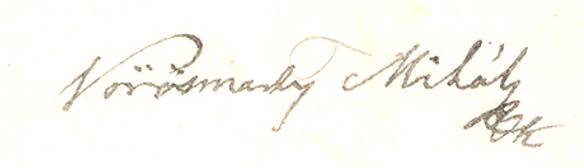 